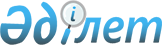 О бюджете Бурлинского сельского округа Бурлинского района на 2022-2024 годыРешение Бурлинского районного маслихата Западно-Казахстанской области от 29 декабря 2021 года № 13-5.
      В соответствии с Бюджетным кодексом Республики Казахстан от 4 декабря 2008 года, Законом Республики Казахстан от 23 января 2001 года "О местном государственном управлении и самоуправлении в Республике Казахстан" Бурлинский районный маслихат РЕШИЛ:
      1. Утвердить бюджет Бурлинского сельского округа Бурлинского района на 2022-2024 годы согласно приложениям 1, 2 и 3 соответственно, в том числе на 2022 год в следующих объемах:
      1) доходы – 125 883 тысячи тенге, в том числе по:
      налоговым поступлениям – 8 608 тысяч тенге;
      неналоговым поступлениям – 160 тысяч тенге;
      поступлениям от продажи основного капитала – 0 тенге;
      поступлениям трансфертов – 117 115 тысяч тенге;
      2) затраты – 127 221 тысяча тенге;
      3) чистое бюджетное кредитование – 0 тенге:
      бюджетные кредиты – 0 тенге;
      погашение бюджетных кредитов – 0 тенге;
      4) сальдо по операциям с финансовыми активами – 0 тенге:
      приобретение финансовых активов – 0 тенге;
      поступления от продажи финансовых активов государства – 0 тенге;
      5) дефицит (профицит) бюджета – - 1 338 тысяч тенге;
      6) финансирование дефицита (использование профицита) бюджета – 1 338 тысяч тенге:
      поступление займов – 0 тенге;
      погашение займов – 0 тенге;
      используемые остатки бюджетных средств – 1 338 тысяч тенге.
      Сноска. Пункт 1 - в редакции решения Бурлинского районного маслихата Западно-Казахстанской области от 24.11.2022 № 23-6 (вводится в действие с 01.01.2022).


      2. Настоящее решение вводится в действие с 1 января 2022 года. Бюджет Бурлинского сельского округа на 2022 год
      Сноска. Приложение 1 - в редакции решения Бурлинского районного маслихата Западно-Казахстанской области от 24.11.2022 № 23-6 (вводится в действие с 01.01.2022). Бюджет Бурлинского сельского округа на 2023 год Бюджет Бурлинского сельского округа на 2024 год
					© 2012. РГП на ПХВ «Институт законодательства и правовой информации Республики Казахстан» Министерства юстиции Республики Казахстан
				
      Секретарь маслихата

К.Ермекбаев
Приложение 1
к решению Бурлинского
районного маслихата
от 29 декабря 2021 года №13-5тысяч тенге
Категория
Категория
Категория
Категория
Категория
сумма
Класс
Класс
Класс
Класс
сумма
Подкласс
Подкласс
Подкласс
сумма
Специфика
Специфика
сумма
Наименование
сумма
1) Доходы
125883
1
Налоговые поступления
8608
01
Подоходный налог
717
2
Индивидуальный подоходный налог
717
04
Налоги на собственность
7592
1
Налоги на имущество
623
3
Земельный налог
652
4
Налог на транспортные средства
6317
05
Внутренние налоги на товары, работы и услуги
299
3
Поступления за использование природных и других ресурсов
299
4
Сборы за ведение предпринимательской и профессиональной деятельности
0
2
Неналоговые поступления
160
01
Доходы от государственной собственности
160
5
Доходы от аренды имущества, находящегося в государственной собственности
160
06
Прочие неналоговые поступления
0
1
Прочие неналоговые поступления
0
3
Поступления от продажи основного капитала
0
4
Поступления трансфертов
117115
02
Трансферты из вышестоящих органов государственного управления
117115
3
Трансферты из районного (города областного значения) бюджета
117115
Функциональная группа
Функциональная группа
Функциональная группа
Функциональная группа
Функциональная группа
сумма
Функциональная подгруппа
Функциональная подгруппа
Функциональная подгруппа
Функциональная подгруппа
сумма
Администратор бюджетных программ
Администратор бюджетных программ
Администратор бюджетных программ
сумма
Программа
Программа
сумма
Наименование
сумма
2) Затраты
127221
1
Государственные услуги общего характера
59365
1
Представительные, исполнительные и другие органы, выполняющие общие функции государственного управления
59365
124
Аппарат акима города районного значения, села, поселка, сельского округа
59365
001
Услуги по обеспечению деятельности акима города районного значения, села, поселка, сельского округа
59365
022
Капитальные расходы государственного органа
0
7
Жилищно-коммунальное хозяйство
53662
Жилищное хозяйство
5552
124
Аппарат акима города районного значения, села, поселка, сельского округа
5552
007
Организация сохранения государственного жилищного фонда города районного значения, села, поселка, сельского округа
5552
3
Благоустройство населенных пунктов
48110
124
Аппарат акима города районного значения, села, поселка, сельского округа
48110
008
Освещение улиц населенных пунктов
10008
009
Обеспечение санитарии населенных пунктов
2700
010
Содержание мест захоронений и погребение безродных
0
011
Благоустройство и озеленение населенных пунктов
35402
12
Транспорт и коммуникации
14194
1
Автомобильный транспорт
14194
124
Аппарат акима города районного значения, села, поселка, сельского округа
14194
012
Строительство и реконструкция автомобильных дорог в городах районного значения, селах, поселках, сельских округах
0
013
Обеспечение функционирования автомобильных дорог в городах районного значения, поселках, селах, сельских округах
14174
045
Капитальный и средний ремонт автомобильных дорог в городах районного значения, селах, поселках, сельских округах
20
3) Чистое бюджетное кредитование
0
Бюджетные кредиты
0
Категория
Категория
Категория
Категория
Категория
сумма
Класс
Класс
Класс
Класс
сумма
Подкласс
Подкласс
Подкласс
сумма
Специфика
Специфика
сумма
Наименование
сумма
5
Погашение бюджетных кредитов
0
4) Сальдо по операциям с финансовыми активами
0
Функциональная группа
Функциональная группа
Функциональная группа
Функциональная группа
Функциональная группа
сумма
Функциональная подгруппа
Функциональная подгруппа
Функциональная подгруппа
Функциональная подгруппа
сумма
Администратор бюджетных программ
Администратор бюджетных программ
Администратор бюджетных программ
сумма
Программа
Программа
сумма
Наименование
сумма
Приобретение финансовых активов
0
Категория
Категория
Категория
Категория
Категория
сумма
Класс
Класс
Класс
Класс
сумма
Подкласс
Подкласс
Подкласс
сумма
Специфика
Специфика
сумма
Наименование
сумма
6
Поступления от продажи финансовых активов государства
0
5) Дефицит (профицит) бюджета
-1338
6) Финансирование дефицита (использование профицита) бюджета
1338
7
Поступления займов
0
01
Внутренние государственные займы
0
2
Договоры займа
0
Функциональная группа
Функциональная группа
Функциональная группа
Функциональная группа
Функциональная группа
сумма
Функциональная подгруппа
Функциональная подгруппа
Функциональная подгруппа
Функциональная подгруппа
сумма
Администратор бюджетных программ
Администратор бюджетных программ
Администратор бюджетных программ
сумма
Программа
Программа
сумма
Наименование
сумма
16
Погашение займов
0
Категория
Категория
Категория
Категория
Категория
сумма
Класс
Класс
Класс
Класс
сумма
Подкласс
Подкласс
Подкласс
сумма
Специфика
Специфика
сумма
Наименование
сумма
8
Используемые остатки бюджетных средств
1338
01
Остатки бюджетных средств
1338
1
Свободные остатки бюджетных средств
1338Приложение 2
к решению Бурлинского
районного маслихата
от 29 декабря 2021 года №13-5тысяч тенге
Категория
Категория
Категория
Категория
Категория
сумма
Класс
Класс
Класс
Класс
сумма
Подкласс
Подкласс
Подкласс
сумма
Специфика
Специфика
сумма
Наименование
сумма
1) Доходы
92514
1
Налоговые поступления
10757
1
Подоходный налог
4464
2
Индивидуальный подоходный налог
4464
4
Налоги на собственность
6293
1
Налоги на имущество
69
3
Земельный налог
375
4
Налог на транспортные средства
5849
5
Внутренние налоги на товары, работы и услуги
0
4
Сборы за ведение предпринимательской и профессиональной деятельности
0
2
Неналоговые поступления
608
1
Доходы от государственной собственности
608
5
Доходы от аренды имущества, находящегося в государственной собственности
608
6
Прочие неналоговые поступления
0
1
Прочие неналоговые поступления
0
3
Поступления от продажи основного капитала
0
4
Поступления трансфертов
81149
2
Трансферты из вышестоящих органов государственного управления
81149
3
Трансферты из районного (города областного значения) бюджета
81149
Функциональная группа
Функциональная группа
Функциональная группа
Функциональная группа
Функциональная группа
сумма
Функциональная подгруппа
Функциональная подгруппа
Функциональная подгруппа
Функциональная подгруппа
сумма
Администратор бюджетных программ
Администратор бюджетных программ
Администратор бюджетных программ
сумма
Программа
Программа
сумма
Наименование
сумма
2) Затраты
92514
1
Государственные услуги общего характера
40748
1
Представительные, исполнительные и другие органы, выполняющие общие функции государственного управления
40748
124
Аппарат акима города районного значения, села, поселка, сельского округа
40748
1
Услуги по обеспечению деятельности акима города районного значения, села, поселка, сельского округа
40748
22
Капитальные расходы государственного органа
0
7
Жилищно-коммунальное хозяйство
28337
3
Благоустройство населенных пунктов
28337
124
Аппарат акима города районного значения, села, поселка, сельского округа
28337
8
Освещение улиц населенных пунктов
12834
9
Обеспечение санитарии населенных пунктов
3503
10
Содержание мест захоронений и погребение безродных
0
11
Благоустройство и озеленение населенных пунктов
12000
12
Транспорт и коммуникации
23429
1
Автомобильный транспорт
23429
124
Аппарат акима города районного значения, села, поселка, сельского округа
23429
12
Строительство и реконструкция автомобильных дорог в городах районного значения, селах, поселках, сельских округах
0
13
Обеспечение функционирования автомобильных дорог в городах районного значения, поселках, селах, сельских округах
23429
45
Капитальный и средний ремонт автомобильных дорог в городах районного значения, селах, поселках, сельских округах
0
3) Чистое бюджетное кредитование
0
Бюджетные кредиты
0
Категория
Категория
Категория
Категория
Категория
сумма
Класс
Класс
Класс
Класс
сумма
Подкласс
Подкласс
Подкласс
сумма
Специфика
Специфика
сумма
Наименование
сумма
5
Погашение бюджетных кредитов
0
4) Сальдо по операциям с финансовыми активами
0
Функциональная группа
Функциональная группа
Функциональная группа
Функциональная группа
Функциональная группа
сумма
Функциональная подгруппа
Функциональная подгруппа
Функциональная подгруппа
Функциональная подгруппа
сумма
Администратор бюджетных программ
Администратор бюджетных программ
Администратор бюджетных программ
сумма
Программа
Программа
сумма
Наименование
сумма
Приобретение финансовых активов
0
Категория
Категория
Категория
Категория
Категория
сумма
Класс
Класс
Класс
Класс
сумма
Подкласс
Подкласс
Подкласс
сумма
Специфика
Специфика
сумма
Наименование
сумма
6
Поступления от продажи финансовых активов государства
0
5) Дефицит (профицит) бюджета
0
6) Финансирование дефицита (использование профицита) бюджета
0
7
Поступления займов
0
1
Внутренние государственные займы
0
2
Договоры займа
0
Функциональная группа
Функциональная группа
Функциональная группа
Функциональная группа
Функциональная группа
сумма
Функциональная подгруппа
Функциональная подгруппа
Функциональная подгруппа
Функциональная подгруппа
сумма
Администратор бюджетных программ
Администратор бюджетных программ
Администратор бюджетных программ
сумма
Программа
Программа
сумма
Наименование
сумма
16
Погашение займов
0
Категория
Категория
Категория
Категория
Категория
сумма
Класс
Класс
Класс
Класс
сумма
Подкласс
Подкласс
Подкласс
сумма
Специфика
Специфика
сумма
Наименование
сумма
8
Используемые остатки бюджетных средств
0
1
Остатки бюджетных средств
0
1
Свободные остатки бюджетных средств
0Приложение 3
к решению Бурлинского
районного маслихата
от 29 декабря 2021 года №13-5тысяч тенге
Категория
Категория
Категория
Категория
Категория
сумма
Класс
Класс
Класс
Класс
сумма
Подкласс
Подкласс
Подкласс
сумма
Специфика
Специфика
сумма
Наименование
сумма
1) Доходы
96166
1
Налоговые поступления
11133
1
Подоходный налог
4620
2
Индивидуальный подоходный налог
4620
4
Налоги на собственность
6513
1
Налоги на имущество
72
3
Земельный налог
388
4
Налог на транспортные средства
6053
5
Внутренние налоги на товары, работы и услуги
0
4
Сборы за ведение предпринимательской и профессиональной деятельности
0
2
Неналоговые поступления
630
1
Доходы от государственной собственности
630
5
Доходы от аренды имущества, находящегося в государственной собственности
630
6
Прочие неналоговые поступления
0
1
Прочие неналоговые поступления
0
3
Поступления от продажи основного капитала
0
4
Поступления трансфертов
84403
2
Трансферты из вышестоящих органов государственного управления
84403
3
Трансферты из районного (города областного значения) бюджета
84403
Функциональная группа
Функциональная группа
Функциональная группа
Функциональная группа
Функциональная группа
сумма
Функциональная подгруппа
Функциональная подгруппа
Функциональная подгруппа
Функциональная подгруппа
сумма
Администратор бюджетных программ
Администратор бюджетных программ
Администратор бюджетных программ
сумма
Программа
Программа
сумма
Наименование
сумма
2) Затраты
96166
1
Государственные услуги общего характера
43358
1
Представительные, исполнительные и другие органы, выполняющие общие функции государственного управления
43358
124
Аппарат акима города районного значения, села, поселка, сельского округа
43358
1
Услуги по обеспечению деятельности акима города районного значения, села, поселка, сельского округа
43358
22
Капитальные расходы государственного органа
0
7
Жилищно-коммунальное хозяйство
28909
3
Благоустройство населенных пунктов
28909
124
Аппарат акима города районного значения, села, поселка, сельского округа
28909
8
Освещение улиц населенных пунктов
13283
9
Обеспечение санитарии населенных пунктов
3626
10
Содержание мест захоронений и погребение безродных
0
11
Благоустройство и озеленение населенных пунктов
12000
12
Транспорт и коммуникации
23899
1
Автомобильный транспорт
23899
124
Аппарат акима города районного значения, села, поселка, сельского округа
23899
12
Строительство и реконструкция автомобильных дорог в городах районного значения, селах, поселках, сельских округах
0
13
Обеспечение функционирования автомобильных дорог в городах районного значения, поселках, селах, сельских округах
23899
45
Капитальный и средний ремонт автомобильных дорог в городах районного значения, селах, поселках, сельских округах
0
3) Чистое бюджетное кредитование
0
Бюджетные кредиты
0
Категория
Категория
Категория
Категория
Категория
сумма
Класс
Класс
Класс
Класс
сумма
Подкласс
Подкласс
Подкласс
сумма
Специфика
Специфика
сумма
Наименование
сумма
5
Погашение бюджетных кредитов
0
4) Сальдо по операциям с финансовыми активами
0
Функциональная группа
Функциональная группа
Функциональная группа
Функциональная группа
Функциональная группа
сумма
Функциональная подгруппа
Функциональная подгруппа
Функциональная подгруппа
Функциональная подгруппа
сумма
Администратор бюджетных программ
Администратор бюджетных программ
Администратор бюджетных программ
сумма
Программа
Программа
сумма
Наименование
сумма
Приобретение финансовых активов
0
Категория
Категория
Категория
Категория
Категория
сумма
Класс
Класс
Класс
Класс
сумма
Подкласс
Подкласс
Подкласс
сумма
Специфика
Специфика
сумма
Наименование
сумма
6
Поступления от продажи финансовых активов государства
0
5) Дефицит (профицит) бюджета
0
6) Финансирование дефицита (использование профицита) бюджета
0
7
Поступления займов
0
1
Внутренние государственные займы
0
2
Договоры займа
0
Функциональная группа
Функциональная группа
Функциональная группа
Функциональная группа
Функциональная группа
сумма
Функциональная подгруппа
Функциональная подгруппа
Функциональная подгруппа
Функциональная подгруппа
сумма
Администратор бюджетных программ
Администратор бюджетных программ
Администратор бюджетных программ
сумма
Программа
Программа
сумма
Наименование
сумма
16
Погашение займов
0
Категория
Категория
Категория
Категория
Категория
сумма
Класс
Класс
Класс
Класс
сумма
Подкласс
Подкласс
Подкласс
сумма
Специфика
Специфика
сумма
Наименование
сумма
8
Используемые остатки бюджетных средств
0
1
Остатки бюджетных средств
0
1
Свободные остатки бюджетных средств
0